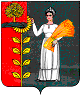 РОССИЙСКАЯ ФЕДЕРАЦИЯСОВЕТ ДЕПУТАТОВ СЕЛЬСКОГО ПОСЕЛЕНИЯХВОРОСТЯНСКИЙ СЕЛЬСОВЕТДобринского муниципального района Липецкой области26-я сессия VI созыва        Р Е Ш Е Н И Е05.12.2022                        ж.д.ст.Хворостянка                      № 104-рсО признании утратившими силу некоторых решений Совета депутатов сельского поселения Хворостянский сельсовет Добринского муниципального районаРассмотрев законодательную инициативу Совета депутатов сельского поселения Хворостянский сельсовет о признании утратившими силу решений  Совета депутатов сельского поселения Хворостянский сельсовет, в целях приведения в соответствие с действующим законодательством нормативной правовой базы Совета депутатов сельского поселения Хворостянский сельсовет,  руководствуясь Уставом  сельского поселения Хворостянский сельсовет, Совет депутатов сельского поселения Хворостянский сельсовет Добринского муниципального районаРЕШИЛ:1.Признать утратившими силу следующие решения Совета депутатов сельского поселения Хворостянский сельсовет:1.1. № 65-рс от 21.12.2016г. «О Положении о пенсионном обеспечении выборного должностного лица местного самоуправления и муниципальных служащих администрации сельского поселения Хворостянский сельсовет Добринского муниципального района Липецкой области»;1.2. № 138-рс от 03.04.2018г. «О внесении изменений в «Положение  о пенсионном обеспечении выборного должностного лица местного самоуправления и муниципальных служащих администрации сельского поселения Хворостянский сельсовет Добринского муниципального района Липецкой области Российской Федерации»;1.3. №148-рс от 07.06.2018г. «О Положении  «О порядке организации и проведения публичных слушаний на  территории сельского поселения Хворостянский Добринского муниципального района»2.Настоящее решение вступает в силу со дня его официального обнародования.Председатель Совета депутатовсельского поселения Хворостянский сельсовет                                                                    С.И.Шарова